Материалы: устройство для демонстрации изображений (экран ноутбука, планшет и т.п.), рабочее место, карандаши и листы белой бумаги. При желании можно распечатать бланки для письменных заданий.Расписание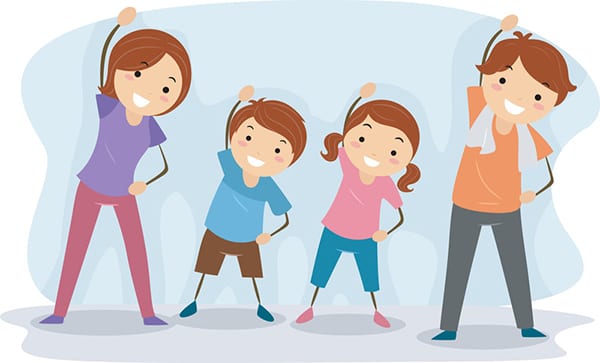 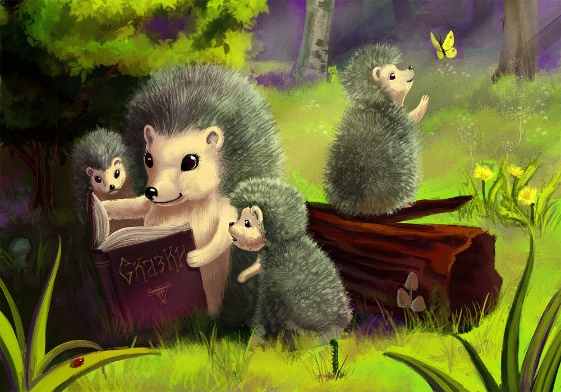 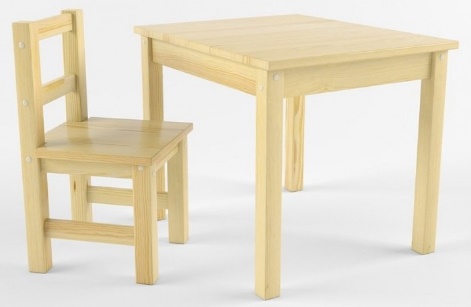 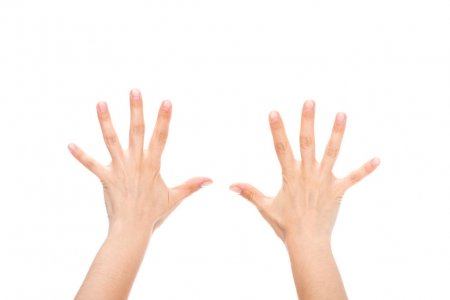 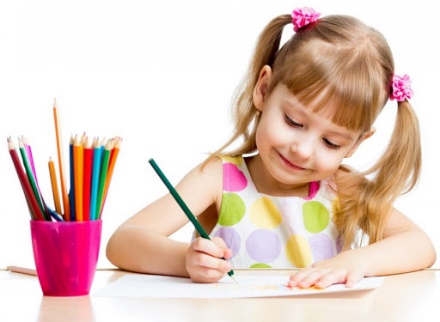 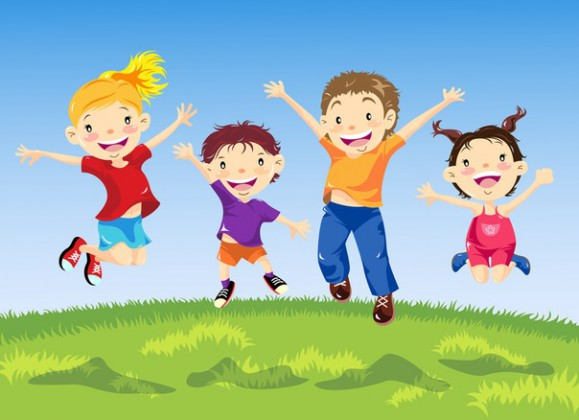 •	Разминка                     •	Прослушивание сказки          •	Занимаем место за столом•	Разминка для рук     •	Письменное задание              •	ИграРазминка «Дни недели»Рассказывайте ребенку стихотворение и вместе с ним изображайте движения, соответствующие тексту:В понедельник мы стирали,Пол во вторник подметали.В среду – мы пекли калач.Весь четверг играли в мяч.В пятницу мы чашки мыли,А в субботу – торт купили.И, конечно, в воскресеньеЗвали всех на день рожденья.Пели, прыгали, плясали,Дни недели – посчитали».Сказка «Дружная страна» (прочитайте сказку или включите аудиозапись по ссылке https://drive.google.com/open?id=1cLJgGSdUrr1dt_YALzD-2T4zfYEGrNF1 )В «Лесной школе» все почувствовали наступление весны. Ветерок приносил в класс первые весенние ароматы. Пахло цветами и свежестью... Солнечные зайчики прыгали в тетрадках, отвлекая учеников от серьезных занятий.Медвежонок проснулся и вновь пришел в школу. После зимней спячки он все время приставал на переменах к товарищам с задиристыми играми, уж очень хотелось ему размяться, побороться и поваляться.А звери опасались его неуклюжести и тяжелой лапы.Другим ученикам тоже хотелось чего-нибудь веселого и озорного. Учитель Еж понимал это и прощал активную возню на перемене.Как-то раз Медвежонок не рассчитал свою силу и больно «осалил» Волчонка. Волчонку было очень больно, но он сдержался, не заплакал, а только потирал бок лапой. Хотя Медвежонок видел это, он не подошел, не извинился, а продолжил игру как ни в чем не бывало. Вдруг упала Белочка, ее толкнул Медвежонок и тоже не извинился. Белочка стала возмущаться.— Опять ты скандалишь, Белочка?! — заявил ей Медвежонок.— Я не скандалю, я хочу, чтобы ты извинился и не толкался больше. Мне больно!— Тоже мне, девчонка-неженка, вон я Волчонка нечаянно ударил, он даже не охнул, настоящий мужской характер. А все девчонки — противные капризные плаксы!— Что?! — возмутились девочки. — А вы, мальчишки, глупые и злые, только двойки получаете и в футбол гоняете!Поднялся шум. Сколько несправедливых и обидных прозвищ услышали звери друг от друга! Девочкам легко удавалось придумывать обидные прозвища, которые задевали мальчиков за живое. Мальчишкам хотелось сразу броситься в драку, но пока они только сжимали кулаки и бормотали: «Ну, мы им покажем!».Мальчики больше не играли с девочками. А если вдруг Зайчику хотелось попрыгать с Белочкой через скакалку, то кто-нибудь из мальчишек ему кричал: «Эй ты, девчонка!», и Зайчик с грустью возвращался к другим, «мужским», развлечениям.Школьникам было дано задание подготовить концерт для родителей.— Пусть девчонки трудятся, раз они такие умные, — проворчал Медвежонок.Девочки не отказались и приготовили целый спектакль «Сказка о стране Неделя».«В одной стране жили семь маленьких волшебников. Они были очень добрыми. Эти волшебники — мальчики и девочки: Понедельник, Вторник, Среда, Четверг, Пятница, Суббота и Воскресенье. Они помогали друг другу, вместе веселились и отдыхали. Мальчики и девочки там никогда не ссорились. Ведь в спорах они могли потерять свою волшебную силу, и тогда бы страна Неделя погибла. Чтобы сохранить мир и покой, друзья были внимательны друг к другу, умели договариваться и объясняться, уважали себя и других, не выясняли, кто из них лучший. Ведь какая Неделя может быть без девочек: Среды, Пятницы, Субботы, Воскресенья или без мальчиков: Понедельника, Вторника, Четверга. Все они были важными и нужными в этой волшебной стране».Родителям и учителям сказка очень понравилась. Мальчикам тоже было интересно, но было еще и грустно. Грустно потому, что не научились они договариваться и дружить, как девочки и мальчики в этой волшебной стране.После спектакля Медвежонок, Лисенок, Волчонок и другие мальчики подошли к девочкам и поблагодарили их за сказку. А Белочка предложила:— Давайте придумаем другую сказку все вместе и покажем ее родителям?! — Давайте! — обрадовались мальчики. И они все вместе стали обсуждать новую сказку, новые мечты и новые отношения с друзьями.После того как дети прослушали сказку, попросите их поделиться впечатлениями от услышанного.Занимаем место за рабочим столом Во время работы за столом обращайте внимание на осанку ребенку, правильное положение руки и захват пальцами карандаша.Пальчиковая гимнастика «Дни недели»ИЗУЧАЕМ ДНИ НЕДЕЛИ                - хлопаем в ладошиИХ ИЗВЕСТНО РОВНО СЕМЬ      - демонстрируем 5 пальчиков одной руки, и 2 другойПЯТЬ РАБОЧИХ, ДВА ДРУГИХ     - 5 пальцев одной руки сжимаем-разжимаем,                                                             затем 2 пальца другой рукиНАЧИНАЕМ НАЗЫВАТЬ,                - пальцы обоих рук разгибаются и загибаютсяСТАНЕМ ПАЛЬЦЫ РАЗГИБАТЬ:     - пальчики обеих рук в кулачкахПОНЕДЕЛЬНИК, ВТОРНИКСРЕДА, ЧЕТВЕРГ, ПЯТНИЦА        - на каждый день недели, разгибаем пальцы                                                              одной рукиСУББОТА, ВОСКРЕСЕНЬЕДНИ ЖДЯ ОТДЫХА, ВЕСЕЛЬЯ -          разгибаем 2 пальца другой рукиПисьменные упражненияУпражнение «Найди лишнее»Детям нужно найти «лишний» предмет в каждом ряду, назвать разные варианты и объяснить свой выбор.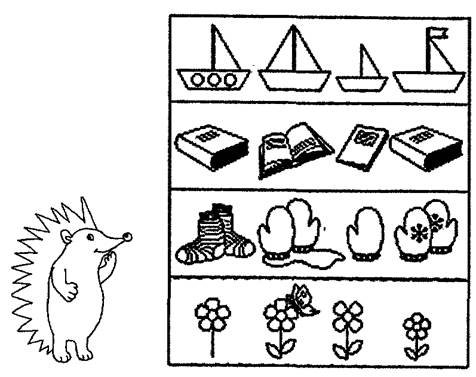 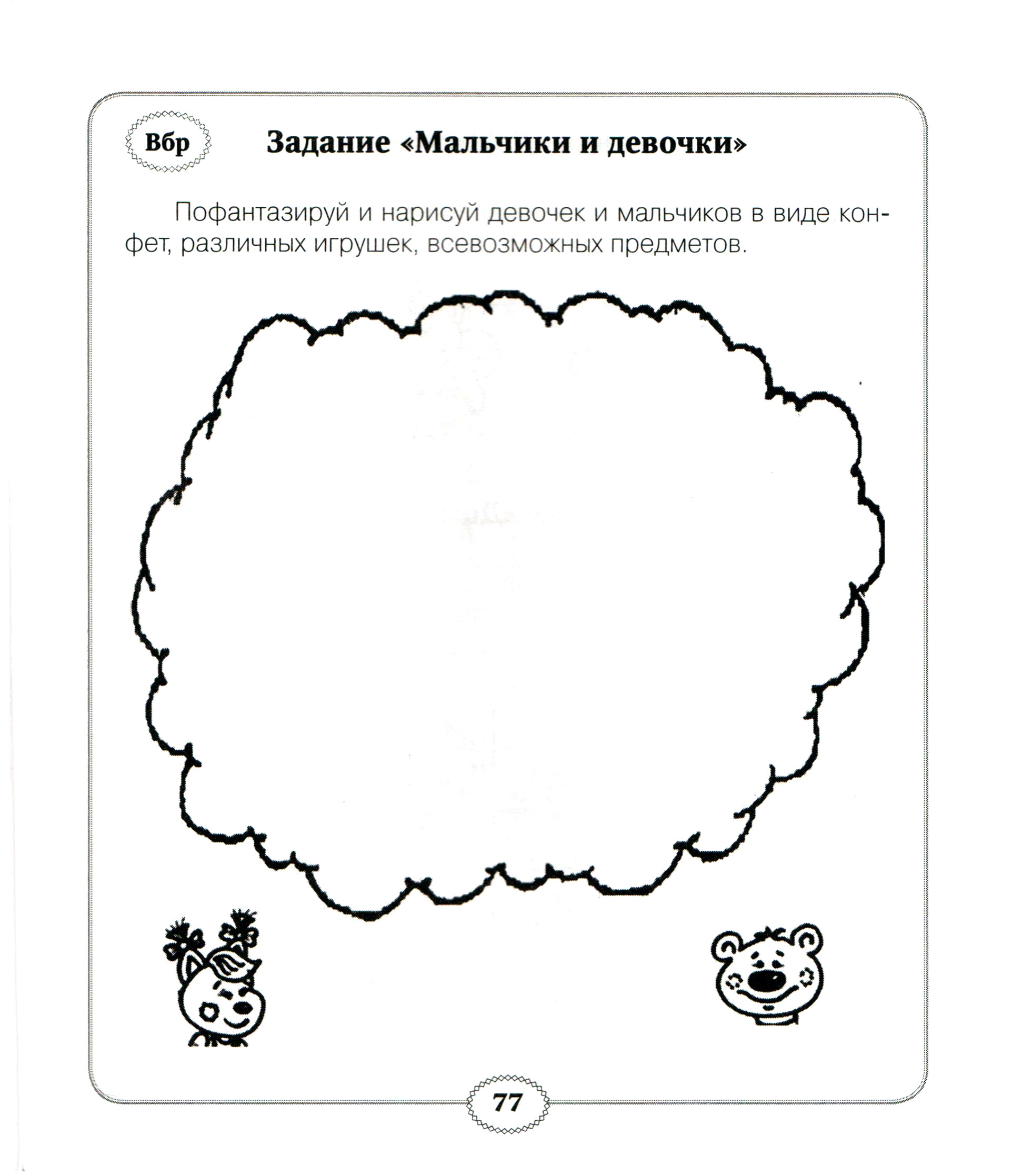 Подвижная игра «Вспомни имена своих друзей»Играющий должен сделать пять шагов, называя при каждом шаге имена друзей — мальчиков или девочек. Игру можно усложнить: называть имена или только мальчиков, или только девочек. Выигрывает тот, кто смог без повторов назвать больше имен. 16.04.2020Занятие для детей подготовительной к школе группы «Дружная страна»На занятиях мы используем визуальное расписание. Оно помогает детям ориентироваться в ходе встречи и самим организовать некоторые из этапов.Предложите ребенку озвучить этапы занятия, опираясь на расписание (изображения ему знакомы).Расскажите ребенку, что жители лесной школы скучают по ребятам и специально для них подготовили новые истории и задания. Попросите вспомнить предыдущую историю про лесную школу. Обсуждение сказки «Грубые слова». Для прослушивания сказки лучше занять комфортное положение на диване или на ковре.Данная пальчиковая гимнастика составлена и разработана с целью формирования у дошкольников представлений о днях недели и их последовательности, т. к. временные представления формируются с трудом и без повторений и интересной подачи материала здесь не обойтись.Вы можете распечатать бланки заданий (https://drive.google.com/open?id=1nN96Hj-psrk9tGpnEeynB3LqLbL5Dc77 ) или нарисовать необходимые элементы самостоятельно.В конце занятия похвалите ребенка за успешное выполнение заданий. Поинтересуйтесь, какое задание ему понравилось и были ли задания, которые вызвали затруднения.Буду благодарна, если вы ответите на несколько вопросов по занятию  https://drive.google.com/open?id=1dGojjZ39fLLYsJ0USVHdRBzFEyYrIERJN466GZyaHEA 